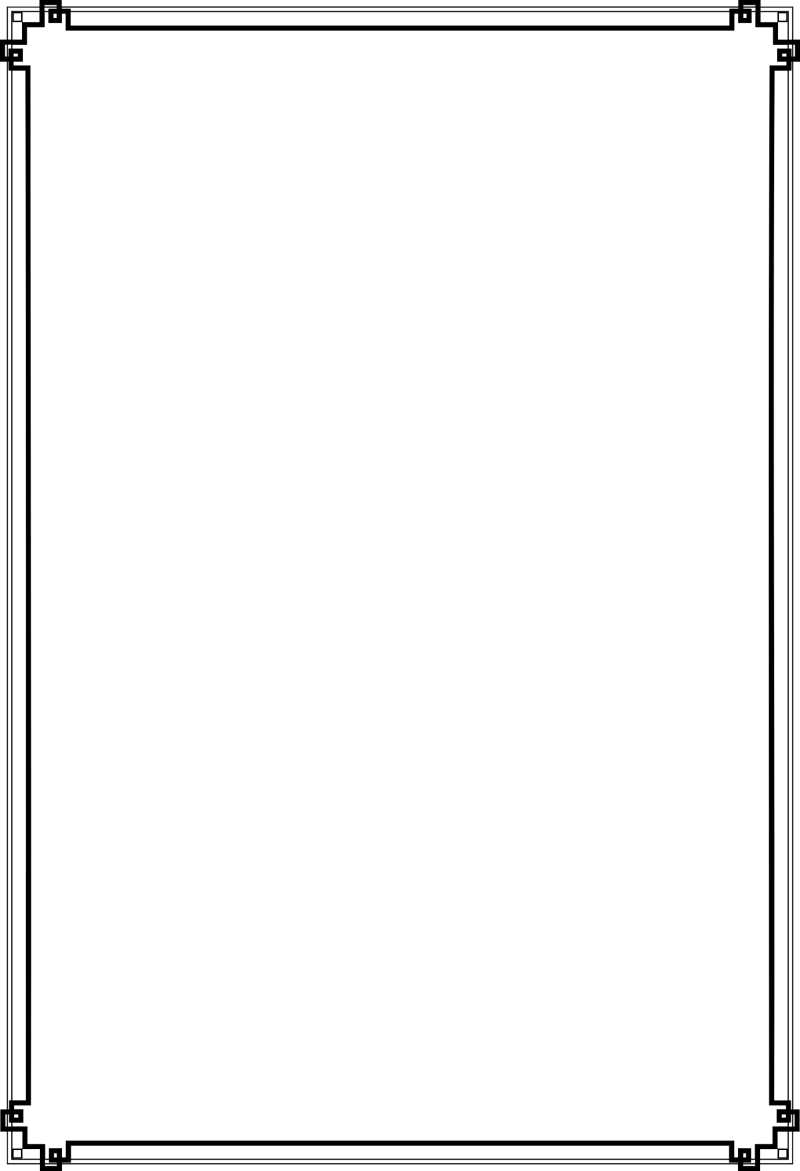 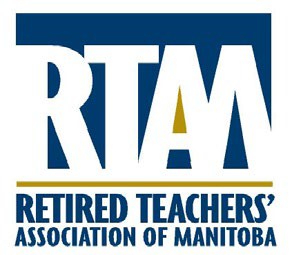 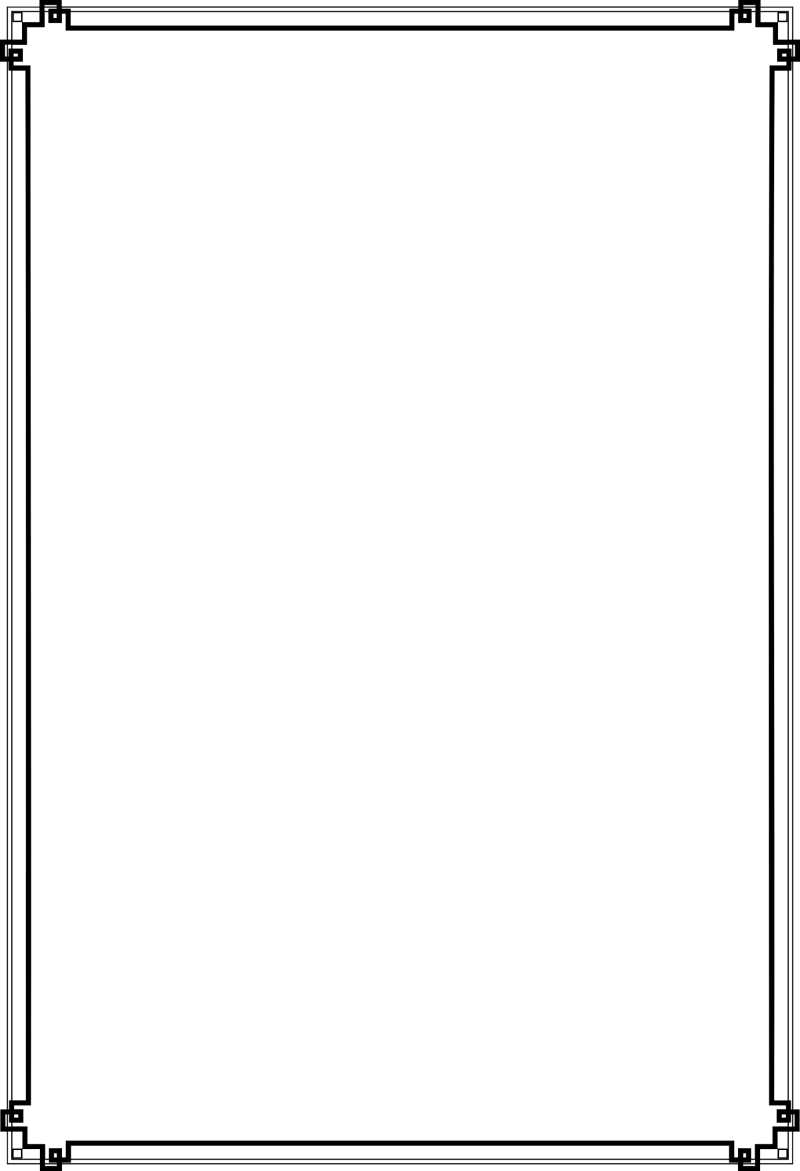 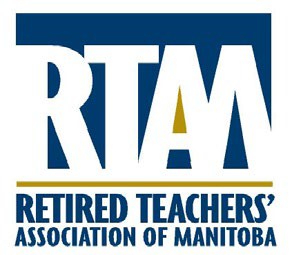 CHAPTER MEMBER DISTINGUISHED SERVICE AWARDAPPLICATION FORMA Chapter Member Distinguished Service Award is an award presented to an RTAM Chapter member whose service to the Chapter has been extraordinary.Selection criteria:The nominator and the nominee must each be full members of RTAM for at least five years.A written composition explaining why the nominee is deserving of the award.A comprehensive description of the nominee’s significant contribution to the Chapter.NOMINATOR’S CONTACT INFORMATION (PLEASE PRINT)NOMINEE’S CONTACT INFORMATION (PLEASE PRINT)                           SUBMISSION DEADLINE IS MARCH 17, 2024FORWARD NOMINATIONS TO:Attn: PresidentRetired Teachers’ Association of Manitoba (RTAM) 106-1780 Wellington AvenueWinnipeg, MB  R3H 1B3AWARD PRESENTATION:o	The Award shall consist of a certificate signed by the RTAM President and the Chapter Presidento	The Chapter Member Distinguished Service Award shall be presented at the Chapter’s AGM (Annual General Meeting)Full Name:Full Name:Full Name:Mailing Address:Mailing Address:Mailing Address:City/Town:Province & Postal Code:Province & Postal Code:Phone Number:Cell Number:Cell Number:E-mail Address:E-mail Address:E-mail Address:Nominator’s SignatureNominator’s SignatureDate:Full Name:Full Name:Mailing Address:Mailing Address:City/Town:Province & Postal Code:Phone Number:Cell Number:E-mail Address:E-mail Address: